ДОГОВОР О СПОНСОРСТВЕ И УЧАСТИИ В МЕРОПРИЯТИИ № г. Москва									             2023 г., именуемое в дальнейшем «Спонсор» в лице менеджера по управлению департаментом , действующего на основании действующего на основании Устава, и  Общество с ограниченной ответственностью «Рейтинговое агенство Русмет» (ООО «РА Русмет»), именуемое в дальнейшем «Организатор», в лице генерального директора Зеленина Андрея Александровича, действующего на основании Устава, совместно именуемые Стороны, заключили настоящий договор о спонсорстве (далее – Договор) о нижеследующем.Предмет договора1.1. По настоящему Договору Организатор обязуется предоставить привелегии и оказать услуги по организации участия Спонсора в деловых мероприятиях XVIII Международного форума «Лом черных и цветных металлов – 2023» и выставке по вторсырью «Moscow international recycling expo - 2023» (MIR-EXPO) (далее – Услуги и Мероприятия соответственно) в соответствии с «Условиями участия - «Спонсор - статус «Золотой спонсор»  (Приложение 1 к настоящему Договору) и Схемой расположения выставочных мест (Приложение 2 к настоящему Договору), а Спонсор обязуется посетить Мероприятия, оплатить Услуги и предоставить право указывать Спонсора (его бренда) в качестве партнера Мероприятий.  1.2. Срок оказания Услуг:- начало -  в течение 5 дней после подписания настоящего Договора;- окончание –  07 апреля 2023 г. 1.3. Время проведения Мероприятий: 05 - 07 апреля 2023 г.1.4. Место проведения Мероприятий: г. Москва, г. Москва, Краснопресненская наб., 12 в «Центр международной торговли» (далее – ЦМТ)1.5. Сумма взноса Спонсора составляет  рублей 00 копеек. Спонсорский взнос признается платой за Услуги, оказываемые Организатором по настоящему Договору, и перечисляется Спонсором в соответствии с условиями п. 3.1. настоящего Договора.1.6. Допуск представителей Спонсора в ЦМТ для участия в Мероприятиях будет осуществляться на основании пригласительных билетов и бейджей, форма которых утверждается Организатором.1.7. График работы Мероприятия и иная информация о нем размещены на сайте https://mir-expo.com/. Организатор оставляет за собой право в одностороннем порядке без предварительного уведомления Спонсора в период подготовки Мероприятия вносить изменения в график работы Мероприятия с целью улучшения качества оказания Услуг.Права и обязанности Сторон2.1. Спонсор вправе:2.1.1. Использовать предоставленный ему статус в рекламно-информационных материалах своих кампаний.2.1.2. Получить предоставляемые Организатором привилегии, утвержденные Сторонами в Приложении №1 настоящему Договору.2.1.3. Проверять ход и качество Услуг, оказываемых Организатором, не вмешиваясь в его деятельность.2.1.4. Любые претензии Спонсора, касающиеся предоставленного выставочного места, вправе предъявлять Организатору в письменном виде, но не позднее последнего дня работы Мероприятия. Претензии, предъявленные позже, считаются недействительными.2.1.5. Выставлять свою продукцию и вести выставочную деятельность только в пределах выставочного места или по письменной договоренности с Организатором.2.1.5. Спонсор не вправе обязать Организатора распространять следующую информацию:а) о политической деятельности руководителя организации-Спонсора;б) превосходстве качества производимых и реализуемых Спонсором товаров (выполняемых работ, оказываемых Услуг) над качеством аналогичных товаров (выполняемых работ, оказываемых Услуг), производимых или реализуемых иными организациями;в) иные сведения, которые действующим законодательством Российской Федерации относятся к монополистической деятельности и недобросовестной конкуренции.2.1.6. Спонсор не вправе обязать Организатора распространять информацию о себе, перечисленную в Приложении № 1 настоящего Договора, за пределами общего периода времени, указанного в пункте 1.2. настоящего Договора.2.1.7. Предупредив Организатора не позднее 10 марта 2023 года:- отказаться от участия в Мероприятиях в одностороннем порядке;- перенести свое участие в Мероприятиях на следующий календарный год (2024 год). 2.2. Организатор вправе:2.2.1. Самостоятельно определять программу, регламен и режим работы Мероприятий;2.2.2.Требовать от Спонсора надлежащего исполнения обязательств по настоящему Договору.2.2.3. По согласованию со Спонсором вносить изменения в перечень материалов Мероприятия, перечисленных в Приложении №1 к настоящему Договору, в том числе в перечень рекламных носителей и средств массовой информации и т.п., в которых размещается логотип Спонсора, при условии не снижения публичного эффекта для Спонсора.2.2.4. Привлекать третьих лиц с целью наиболее полного и качественного предоставления привилегий Спонсору по настоящему Договору без предварительного согласования со Спонсором, оставаясь при этом единственно ответственным перед Спонсором за действия привлекаемых третьих лиц.2.2.5. В исключительном случае возникновения обстоятельств, находящихся вне сферы контроля Организатора, последний вправе без применения каких-либо штрафных санкций со стороны Спонсора:- перенести Мероприятия на более поздний срок, должным образом уведомив об этом Спонсора не позднее 30 (Тридцати) календарных дней до срока проведения Мероприятия, указанного в п.п. 1.2. и 1.5. настоящего Договора,- изменить место проведения Мероприятия, указанного в п. 1.1. Договора, не ухудшая при этом качества оказания Услуг и должным образом уведомив об этом Спонсора не позднее 30 (Тридцати) календарных дней до срока проведения Мероприятия, указанного в п. 1.2. настоящего Договора.Информация о переносе времени и места проведения Мероприятий размещается на сайте сайте https://mir-expo.com/.  2.2.7. В одностороннем порядке расторгнуть настоящий Договор в случае нарушения Спонсором cрока перечисления спонсорского взноса на расчетный счет Организатора, согласованного Сторонами.2.3. Спонсор обязан:2.3.1. В течение 5 (пяти) дней с момента подписания настоящего Договора предоставить Организатору всю рекламно-справочную информацию,  логотип и иные материалы с указанием контактных данных Спонсора для его размещения в соответствии с Приложением №1 к настоящему Договору.Размещение рекламно-справочной информации и логотипа Спонсора в соответствии с Приложением № 1 к настоящему Договору осуществляется при условии полного выполнения Спонсором обязательств, указанных в п.2.3.2 настоящего Договора.2.3.2. Своевременно и в полном объеме оплатить Организатору услуги, оказываемые в соответствии с настоящим Договором, в порядке и на условиях, определенных разделом 3 настоящего Договора.2.3.3. В течение пяти рабочих дней после получения от Организатора отчета и материалов, подтверждающих предоставление привилегий по настоящему Договору (фотоматериалы, по экземпляру печатной продукции и т.д.), и акта оказанных услуг по Договору (далее – Приемо-сдаточные документы) рассмотреть, подписать и отправить их по электронной почте lom@rusmet.ru  с последующей передачей оригиналов, либо в тот же срок и в том же порядке направить в письменной форме мотивированный отказ от подписания Приемо-сдаточных документов. В противном случае Услуги считаются выполненными Организатором своевременно, качественно, в полном объеме и принятыми Спонсором. Один экземпляр подписанных Приемо-сдаточных документов подлежит передаче Организатору в безусловном порядке. Отказ Спонсора от приемки какой-либо услуги/услуг, указанной в Приложении № 1 настоящего Договора, не является основанием для отказа от приемки Услуг в комплексе. 2.3.4. Выполнять обязательства Спонсора, указанные в других разделах настоящего Договора.2.3.5. Предоставлять Организатору достоверную информацию.2.3.6. Использовать выставочные площади только в соответствии с целями и тематикой Мероприятия.2.3.7. Бережно использовать и не причинять вреда имуществу Организатора и третьих лиц, находящегося в месте проведения Мероприятия, а также соблюдать их личные неимущественные права, в том числе, связанные с участием в Мероприятиях;  2.3.8. Соблюдать Правила и График проведения Мероприятий (размещены на сайте https://mir-expo.com/.).2.3.9. Своевременно знакомится с информацией, в том числе о переносе места и времени Мероприятий, их отмене, размещеной на сайте: https://mir-expo.com/.     2.4. Организатор обязан:2.4.1. Оказать Услуги надлежащего качества, в полном объеме в срок, указанный в п.1.2. и п. 1.5. настоящего Договора.2.4.2. Своевременно размещать рекламные материалы Спонсора в объемах, предусмотренных настоящим Договором и Приложением №1 к настоящему Договору.2.4.3. Надлежащим образом соблюдать условия настоящего Договора и не разглашать их, а также иную имеющуюся у Организатора конфиденциальную информацию Спонсора.2.4.4. Предоставить Спонсору до 01 мая 2023 г. отчет и материалы, подтверждающие предоставление привилегий по настоящему Договору (фотоматериалы, по экземпляру печатной продукции и т.д.), а также подписанный со своей стороны акт оказанных Услуг в двух экземплярах. 2.4.5. Своевременно предоставлять Спонсору на утверждение рекламные материалы Мероприятия, на которых размещаются логотип и рекламная информация Спонсора, доработанные в соответствии с размерами и техническими требованиями всех вариантов размещения.2.4.6. Выполнять обязательства Организатора, указанные в других разделах настоящего Договора.3. Стоимость Услуг и порядок расчетов3.1. Общая стоимость Услуг, указанных в п.1.1. настоящего Договора, составляет  () рублей 00 копеек., НДС не облагается на основании применения Организатором упрощенной системы налогообложения в соответствии со статьями 346.12 и 346.13 главы 26.2 Налогового кодекса Российской Федерации.3.2. Спонсор осуществляет расчеты в форме 100% предоплаты путем перечисления денежных средств на расчетный счет Организатора в течение 5 (пяти) рабочих дней с даты подписания настоящего Договора на основании счета, выставленного Организатором. Организатор выставляет счет Спонсору с применением электронной или факсимильной связи с последующим предоставлением оригинала.3.3. Обязательства Спонсора по оплате спонсорского взноса Организатора считаются выполненными с даты поступления полной суммы денежных средств, указанных в пункте 3.1. настоящего Договора, на расчетный счет Организатора.3.4. Если Спонсор не осуществит оплату в установленные сроки, Организатор оставляет за собою право аннулирования бронирования стенда, указанного в пункте 1 Приложения № 1, и досрочного расторжения настоящего Договора.4. Ответственность Сторон4.1. За неисполнение своих обязательств по настоящему Договору стороны несут ответственность в соответствии с законодательством Российской Федерации.  4.2. В случае нарушения положений настоящего Договору, определенных в пункте 2.1.7. Спонсор обязуется компенсировать убытки Организатора, возникшие в результате необходимости реализации места, предназначенного или занятого стендом Участника, иному участнику-экспоненту или спонсору.  4.3. В случае нарушения положений настоящего Договора, определенных в пункте 2.2.3 - 2.2.6., Спонсор вне зависимости от наличия вины обязан возместить убытки, причиненные Организатору, в том числе причиненные действиями своих представителей.   4.4. Стороны освобождаются от ответственности за неисполнение или ненадлежащее исполнение своих обязательств по настоящему Договору в случае действия обстоятельств непреодолимой силы, то есть таких обстоятельств, которые независимы от воли Сторон, не могли быть ими предвидены в момент заключения Соглашения и предотвращены разумными средствами при их наступлении. Сторона, подвергшаяся действию непреодолимой силы, должна немедленно в письменном виде уведомить другую Сторону о возникновении, виде и возможной продолжительности действия непреодолимой силы. Если эта Сторона не сообщит о наступлении обстоятельств непреодолимой силы, она лишается права ссылаться на него, разве что само такое обстоятельство препятствовало отправлению такого сообщения. В случае если обстоятельства, предусмотренные настоящей статьей, длятся более 3 (трех) месяцев, Стороны определят дальнейшую юридическую судьбу Договору. 5. Прочие условия5.1. Настоящий Договор вступает в силу с момента его подписания уполномоченными представителями обеих Сторон и действует до 01 мая 2023 г.(влючительно) при условии надлежащего  выполнения Сторонами своих обязательств в полном объеме, а в части взаиморасчетов - до полного исполнения принятых на себя обязательств в соответствии с настоящим Договором.5.2 Настоящий Договор может быть расторгнут по взаимному соглашению Сторон, либо в одностороннем порядке, предусмотренном действующим законодательством РФ и условиями настоящего Договора.5.3. В случае отказа от участия в Мероприятии и расторжения Договора по инициативе Спонсора по причинам, не зависящим от Организатора, спонсорский взнос возврату не подлежит.5.4. Организатор обязуется вернуть Спонсору полную сумму полученной предоплаты за оказываемые Услуги, в случае:- отмены проведения Мероприятия Организатором по любым основаниям (за исключением причин, указанных в п. 5.5. настоящего Договора),- расторжения настоящего Договора по инициативе Спонсора в связи с существенным нарушением его положений и условий Организатором или не оказанием Услуг по настоящему Договору.Возврат предоплаты производится Организатором на основании письменного мотивированного требования Спонсора в течение 20 календарных дней с даты его получения.5.5. В случае отмены Мероприятия вследствие форс-мажорных обстоятельств, или обстоятельств, находчщихся вне сферы контроля Организатора, возмещает Спонсору лишь ту часть перечисленного спонсорского взноса, которая на момент наступления форс-мажорных обстоятельств не была израсходована Организатором на подготовку к проведению Мероприятия. При этом Организатор обязуется документально подтвердить произведенные им расходы.5.6. Сторона, являющаяся инициатором расторжения настоящего Договора, обязана уведомить другую Сторону не позднее 7 (семи) календарных дней до предполагаемой даты расторжения Договора, направив уведомление по факсимильной или электронной связи с последующим предоставлением оригинала в письменной форме. При этом в уведомлении обязательно должна быть указана причина расторжения Договора. 5.7. При расторжении настоящего Договора Стороны проводят необходимыевзаиморасчёты в течение 14 (четырнадцати) дней на основании актов сверки взаиморасчетов.5.8. Все изменения и дополнения по настоящему Договору совершаются в письменной форме и подписываются уполномоченными представителями Сторон.5.9. Ни одна из Сторон не вправе передавать права или привилегии, а также делегировать свои полномочия и обязательства, вытекающие из настоящего Договора, без предварительного письменного согласия другой Стороны.5.10. Взаимоотношения Сторон, не урегулированные настоящим Договором, регламентируются нормами действующего законодательства Российской Федерации.5.11. Настоящий Договор составлен в двух экземплярах, имеющих одинаковую юридическую силу, по одному для каждой из Сторон.5.12. Споры, связанные с исполнением настоящего Договора, разрешаются путём двухсторонних переговоров. Все неурегулированные между Сторонами споры рассматриваются в порядке, установленном законодательством Российской Федерации, в Арбитражном суде гоорда Москва.Для разрешения споров, связанных с нарушением Сторонами своих обязательств по настоящему Договору либо иным образом вытекающих из Договора, применяется обязательный досудебный (претензионный) порядок разрешения споров. Сторона, права которой нарушены, до обращения в суд обязана предъявить другой стороне письменную претензию с изложением своих требований. При необходимости к претензии прилагаются документы, подтверждающие выявленные нарушения, и документы, удостоверяющие полномочия представителя Стороны – отправителя претензии.Срок рассмотрения претензии – 10 (десять) календарных дней со дня ее получения. Если в указанный срок требования полностью не удовлетворены, Сторона, право которой нарушено, вправе обратиться с иском в суд.Претензии и иные юридически значимые сообщения могут быть направлены Сторонами друг другу ценным письмом с описью вложения по адресу места нахождения Стороны либо путем передачи лично Стороне или его уполномоченному представителю под роспись либо по передаточному акту.5.13. Стороны договорились, что документы в рамках настоящего Договора, переданные Сторонами при помощи факсимильной, электронной и иной связи (в том числе в электронном виде с использованием сканированного изображения) считаются действительными до момента получения оригиналов на бумажных носителях, переданных по почтовой или курьерской связи. Передача документов осуществляется по электронным, почтовым адресам и факсимильным номерам, указанным в разделе 6 настоящего Договора.5.14. Вся переписка по всем вопросам, связанным с выполнением настоящего Договора, и общая координация действий Сторон будут осуществляться уполномоченными сотрудниками.5.15. При выполнении своих обязательств по настоящему Договору Стороны гарантируют соответствие их деятельности нормам о предотвращении и противодействии коррупции, предусмотренным международным и национальным законодательством, регулирующим отношения по настоящему Договору. К настоящему Договору прилагается и является его неотъемлемой частью: - Приложение № 1 Условия участия на 2 листах.- Приложение № 2 Схема расположения выставочных мест – на 1 листе.6. Адреса и банковские реквизиты и подписи сторонПриложение № 1к договору о спонсорстве № 1201/23-01Л от 12 января 2023 г.         Условия участия «Спонсор - статус «Золотой спонсор»Примечание:*) Оплата пригласительных билетов производится Спонсором на основании дополнительного счета Организатора, либо гостем - на основании письменного приглашения Спонсора и Договора-счета Организатора.Приложение № 2к договору о спонсорстве № 1201/23-01Л от 12 января 2023 г.         СХЕМАрасположения выставочных мест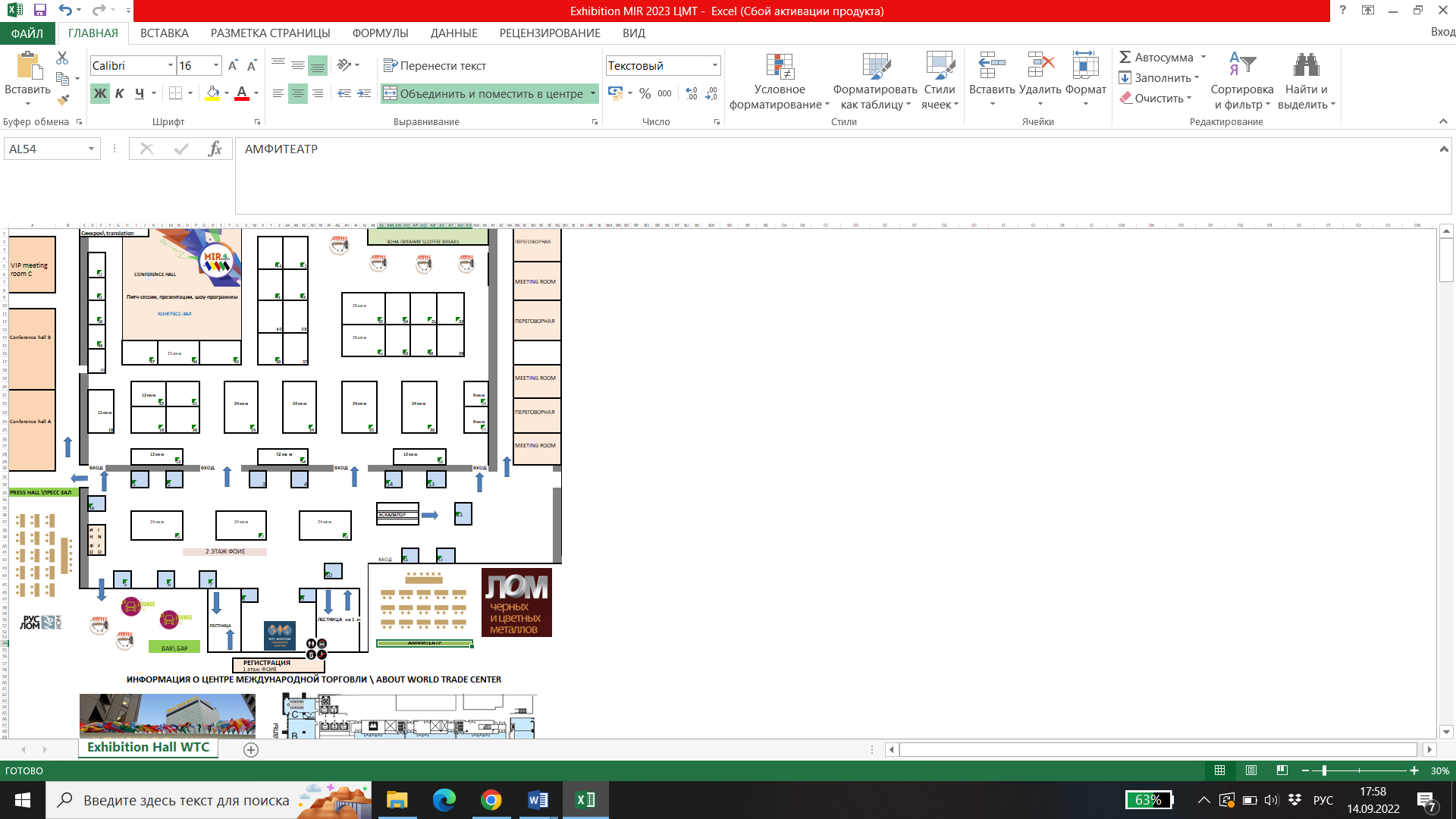  предоставляется выставочное место № .Спонсор:______________  / . /Организатор: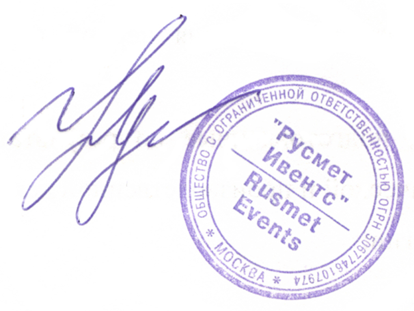 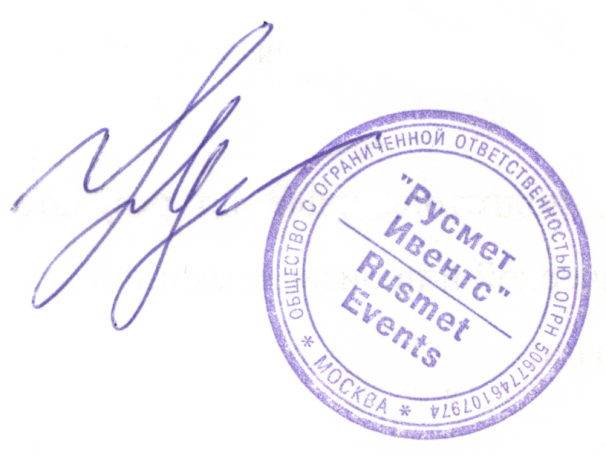 ООО «РА Русмет»ОГРН: 5067746107974  ИНН/КПП 7706629354/ 770601001Адрес:119180, г. Москва, переулок Казачий 2-й., д.11, стр.1, помещение I, ком. 11,12р/с 40702810690000006191в Филиале Центральный ПАО Банка «ФК Открытие»к/с 30101810945250000297БИК: 044525297E-mail: lom@rusmet.ru  Телефон: +7 (495) 980-06-08Генеральный директор____________________ / Зеленин А.А. /Привелегии и услуги , предоставляемые ОрганизаторомИсходная информация от Спонсора                                                                                                                                   (что предоставляется и сроки)1   Предоставление  выставочной площади стенд № 23 - 24 кв. в соответствии со Схемой расположения выставочных мест (Приложение 2 к договору) и застройка стенда комплектации «Стандарт» в выставочной экспозиции, возможность размещения стенда и рекламных материалов Спонсора. Информацию и рекламные материалы для размещения на стенде, оборудование и технику Спонсор доставляет на площадку в сроки, согласованные с Организатором, но не позднее дня, предшествующего дню начала Мероприятий. Спонсор не позднее 20 марта 2023 г. предоставляет и согласовывает с Организатором список на ввозимое имущество и реквизит, оформленный в письменной форме.2Организация личного участия 15 (Пятнадцати) представителей Спонсора в деловых и культурных программах Мероприятия,  доступ в VIP-зал зала заседаний.Спонсор подтверждает или корректирует ранее предоставленный список представителей не позднее, чем за 5 (Пять) дней до начала проведения Мероприятий.3Предоставление дополнительных пригласительных билетов для гостей Спонсора по цене 10 000 руб./чел. (На 3 дня) *) Спонсор подтверждает или корректирует ранее предоставленный список представителей не позднее, чем за 5 (Пять) дней до начала проведения Мероприятий.4"Размещение логотипа Спонсора:- на сайте Мероприятия https://mir-expo.com/ со ссылкой на сайт Спонсора - не позднее 7 дней с момента получения логотипа Спонсора, - в печатных материалах Мероприятий,- в каталоге Мероприятий.Логотип предоставляется Спонсором в течение                          5 (пяти) календарных дней с момента вступления в силу настоящего Договора. Логотип предоставляется в формате на выбор: PDF (предпочтительно), EPS, AI (в кривых), CDR версии не выше X4 (в кривых), TIFF, JPEG.5Размещение печатной рекламы в каталоге МероприятийРекламные материалы предоставляет Спонсор не позднее 10 дней до начала проведения Мероприятия. Логотип предоставляется Спонсором в течении 5 (пяти) дней с момента вступления в силу настоящего Договора.6Размещение текста до 700 (семисот) знаков включая пробелы в каталог Мероприятий на русском и английском языках.Предоставляет Спонсор не позднее 15 (пятнадцати) дней до начала Мероприятия.7Размещение одного Roll-up стенда Спонсора в зоне регистрации и/ или в зале проведения Мероприятия 80*210 см8Объявление статуса Спонсора на открытии Мероприятия (приветственная речь 3 минуты). Доклад Спонсора 10-15 минут в первый пленарный день. Информация о Спонсоре для предоставления и объявления предоставляются Спонсором в формате WORD не позднее чем за 15 дней до начала Мероприятий.9Обспечение участия в церемонии награждения «Лучшие на рынке лома» отраслевых предприятий и партнеров Организатора, вечерний прием. 10Содействие в организации деловых переговоров по предварительному запросу.11Предоставление переговорной комнаты (по запросу)12Предоставление личного переводчика английский-русский-английский (по запросу)13Организация кофе-брейков с открытом баром, обедов, коктейлей и фуршетов, предусмотренных программой Мероприятия14Обеспечение канцелярскими принадлежностями,  минеральной водой, индивидуальным бейджем для каждого представителя Спонсора.Спонсор подтверждает или корректирует ранее предоставленный список представителей не позднее, чем за 5 (Пять) дней до начала Мероприятия.15Организация трансфера аэропорт-отель-аэропорт16Предоставление номера категории «Стандарт» в отеле Краун Плаза Москва (2 ночи, 2 номера)17Предоставление Спонсору материалов Мероприятия – каталог, презентации, прочие печатные материалы, программа и список участников Мероприятия.Спонсор:______________  /  /Организатор:ООО «РА Русмет»Генеральный директор____________________ / Зеленин А.А. /Спонсор:______________  / . / Организатор:ООО «РА Русмет»Генеральный директор____________________ / Зеленин А.А. /